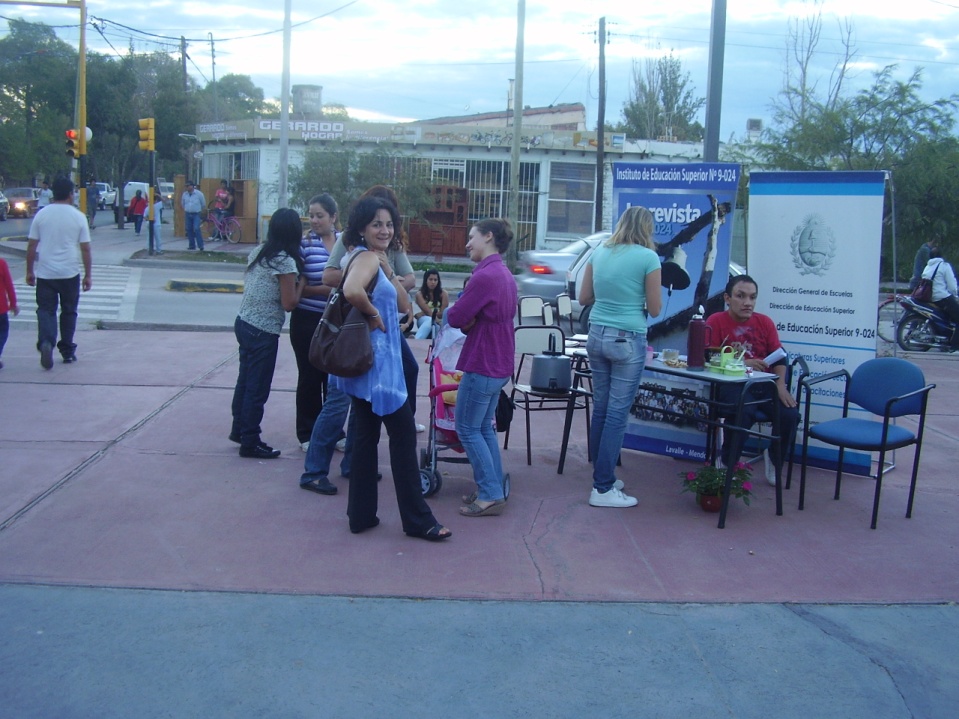 STAND DEL IES 9-024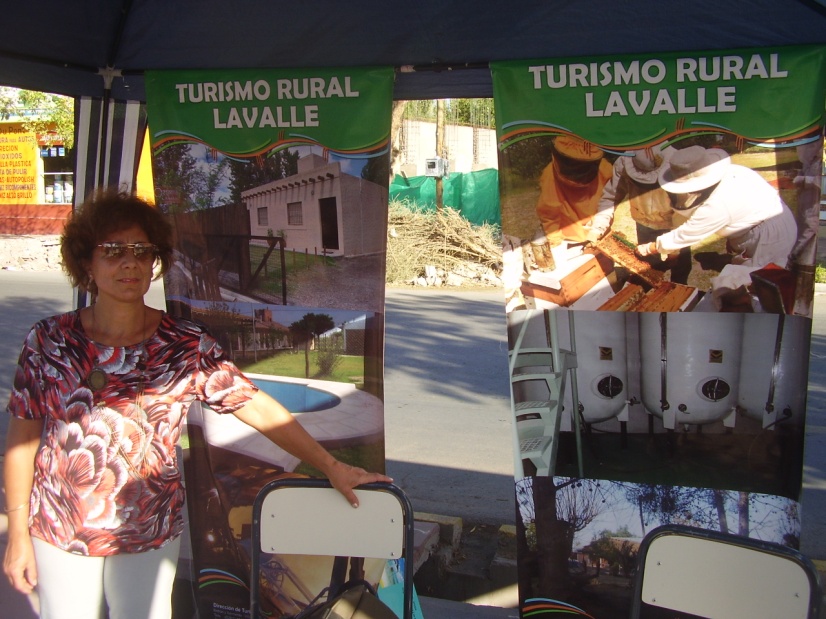 STAND DE TURISMO RURAL LAVALLE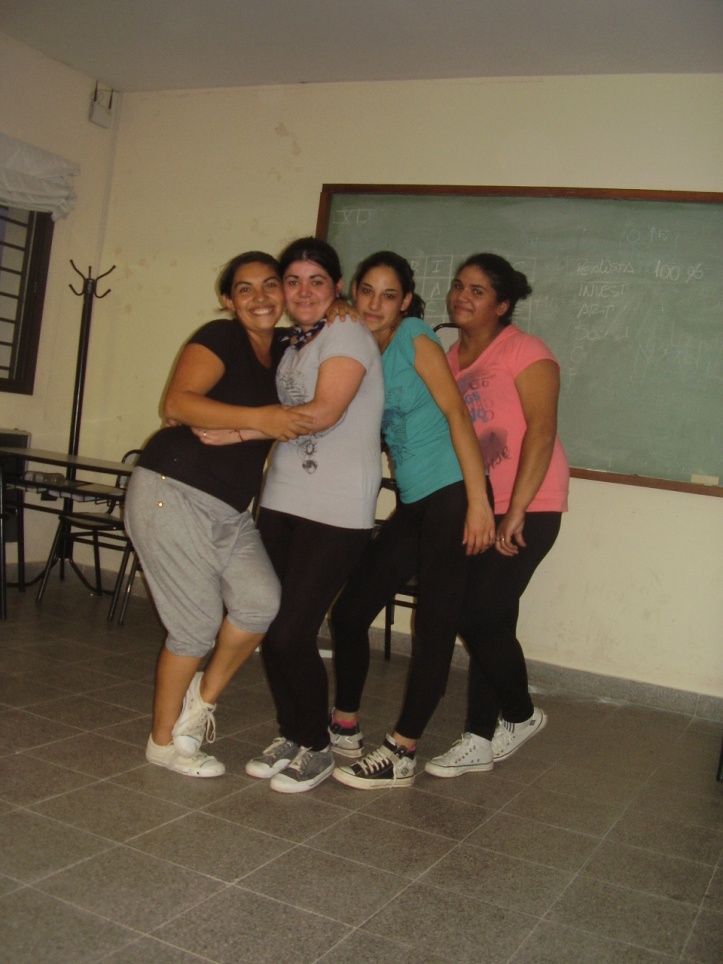 PARTE DEL BALLET DEL IES 9-024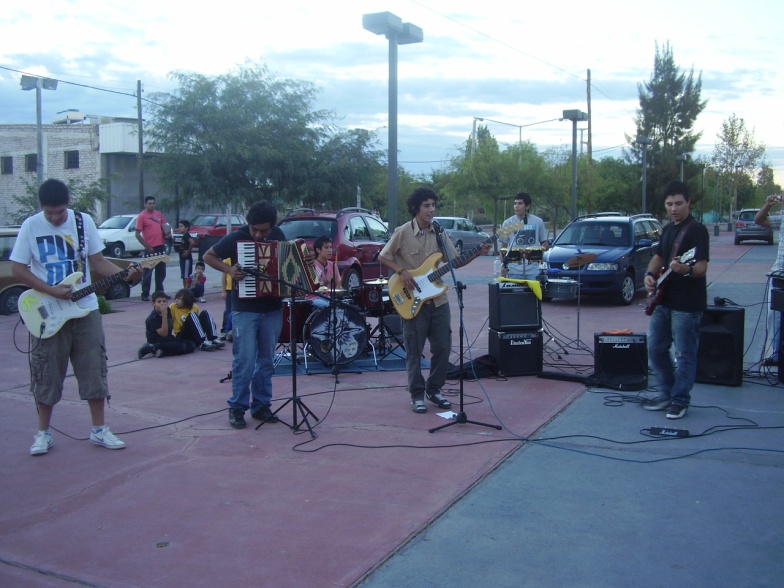 GRUPO EMPRENDEDOR MUSICAL MANSILLA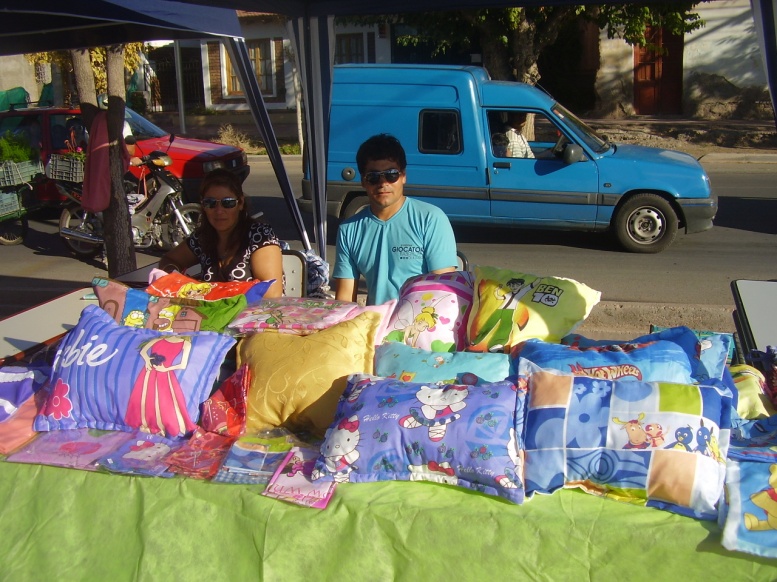 EMPRENDEDORES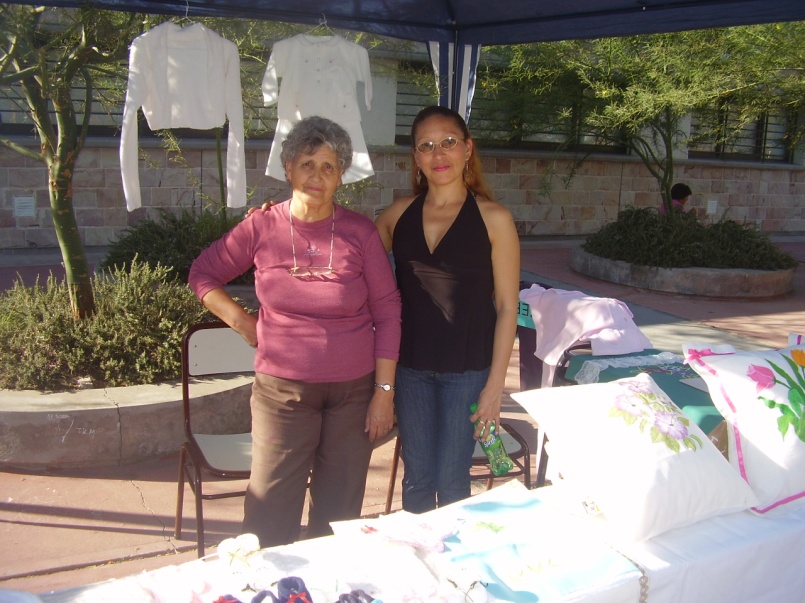 YOLANDA Y HAYDE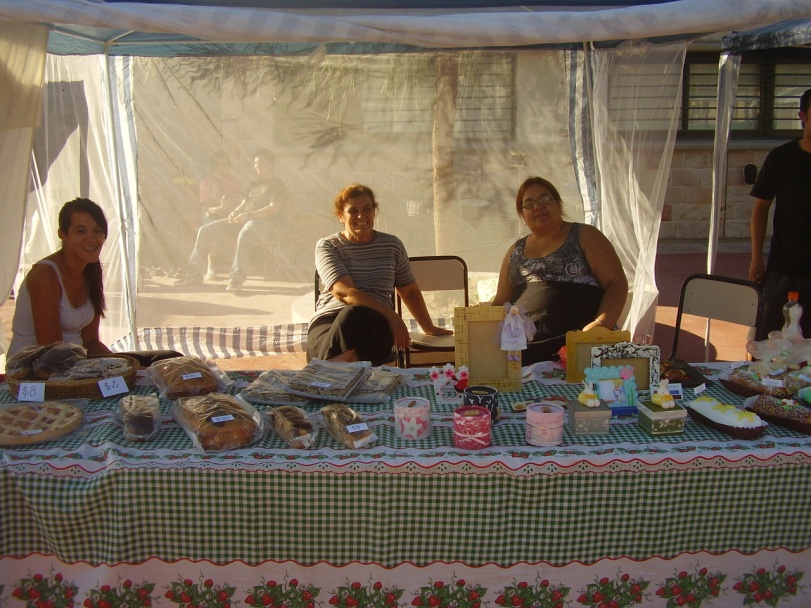 PAULA Y ALBA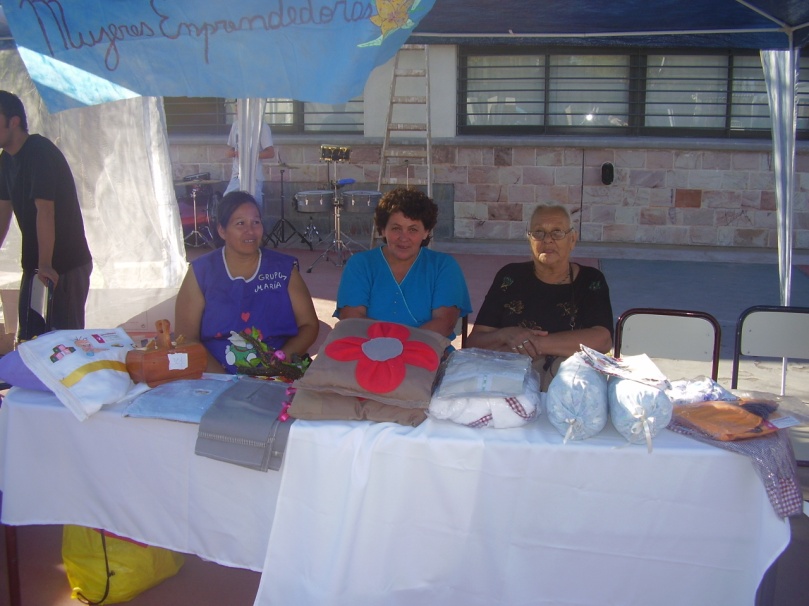 MUJERES EMPRENDEDORAS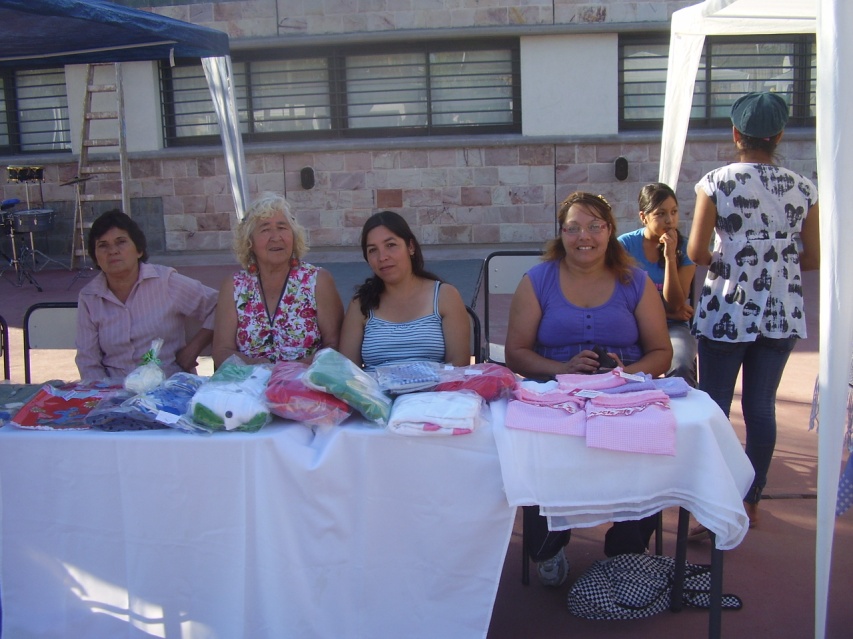 MUJERES EMPRENDEDORAS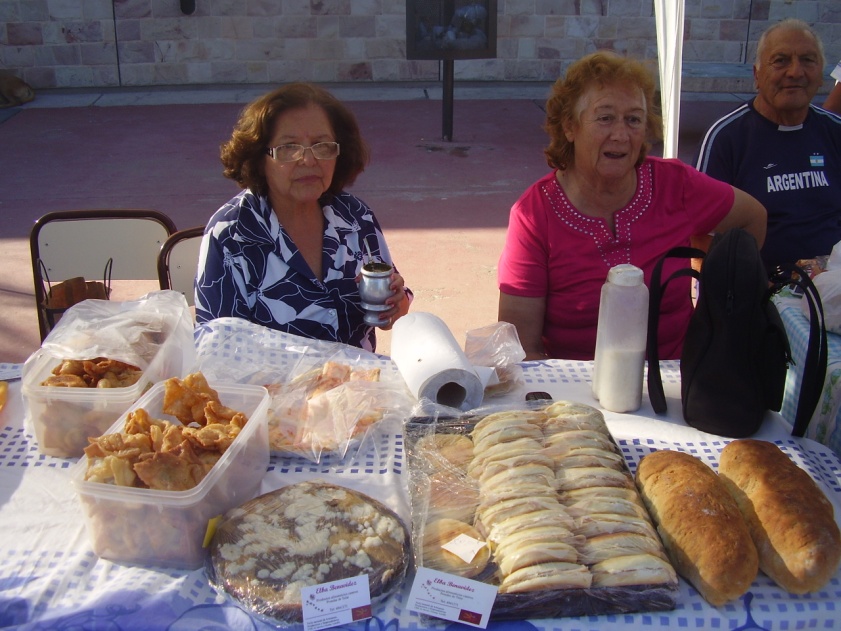 ELBA Y MARIA ROSA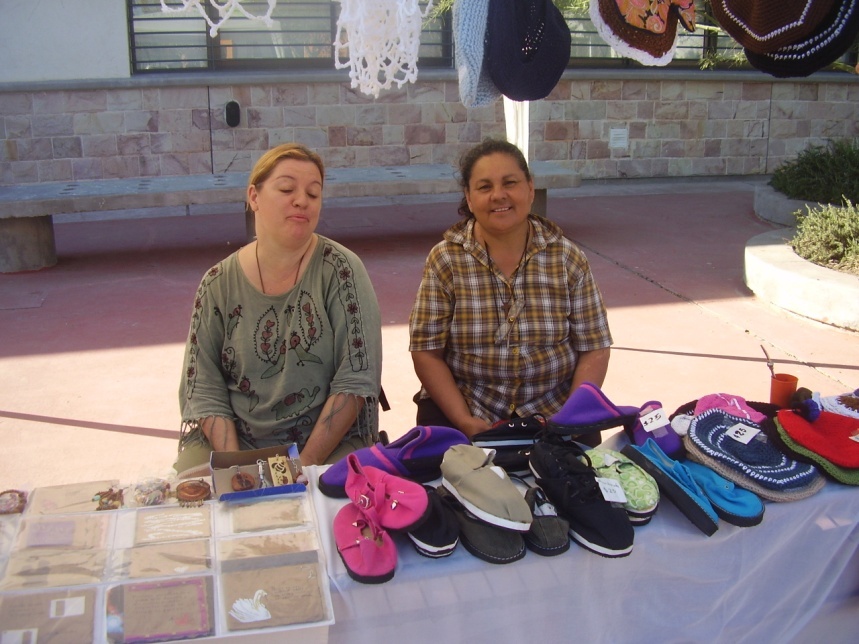 DIANA Y ESTHER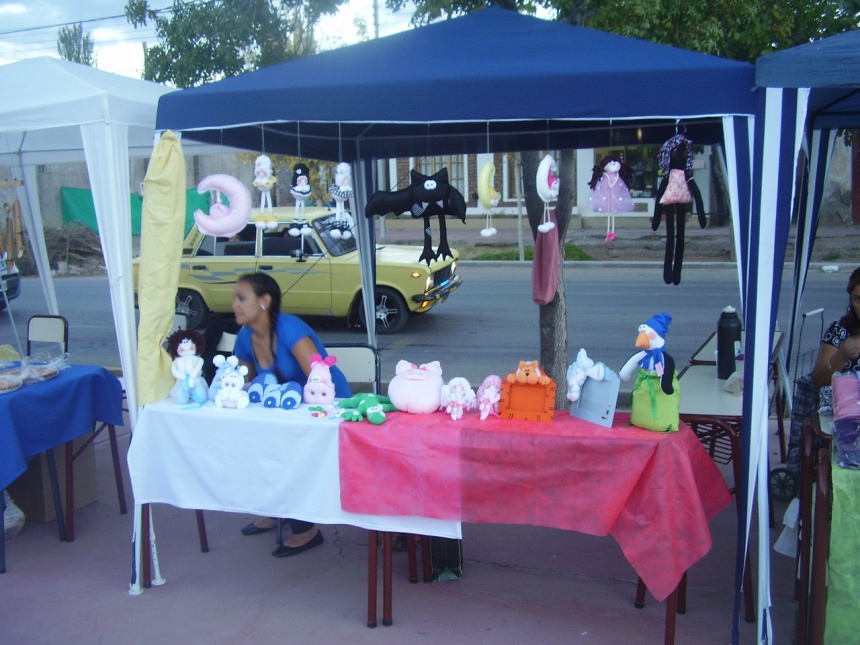 DANIELA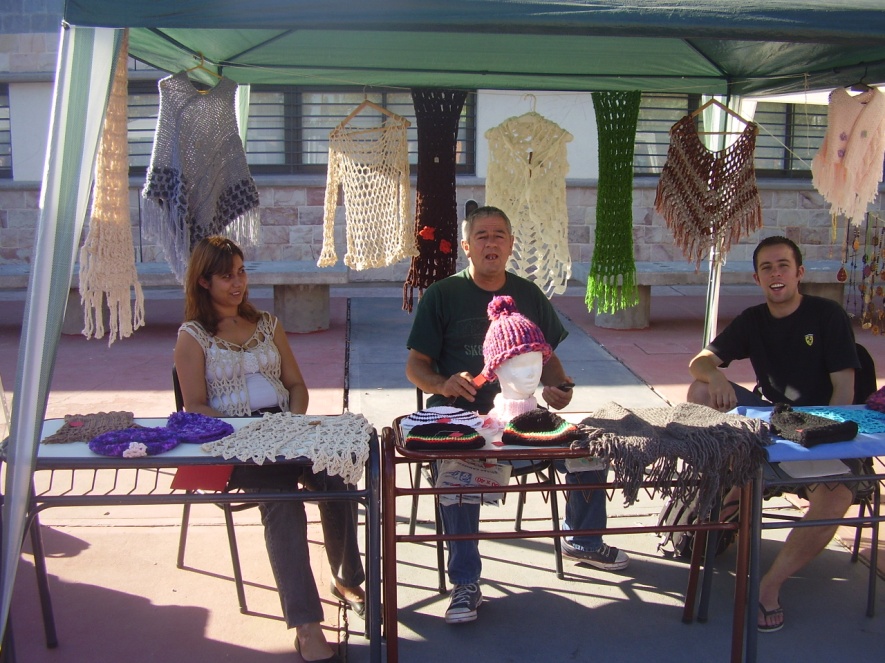 GIMENA Y SU FAMILIA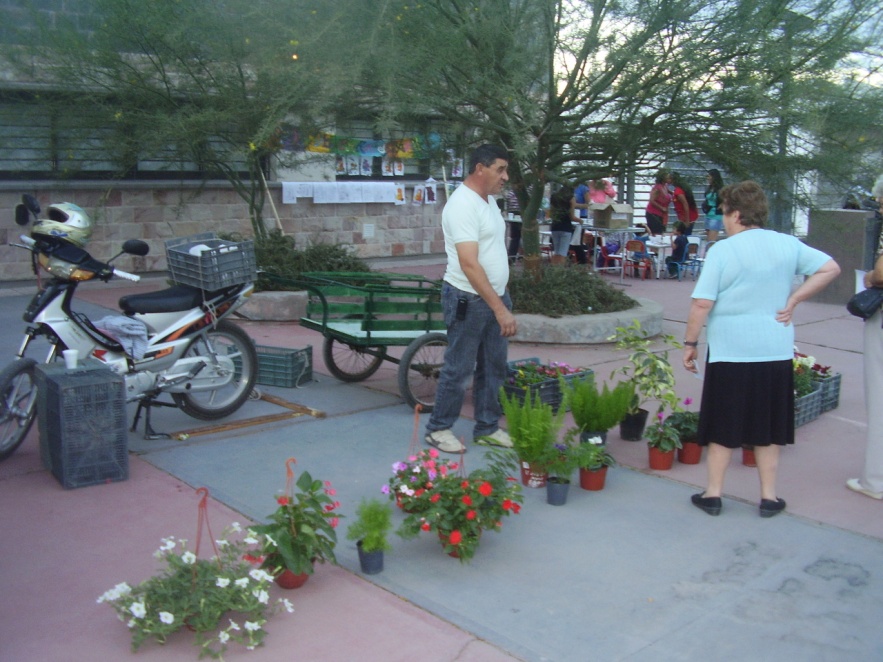 EMPRENDEDOR FARRUGIA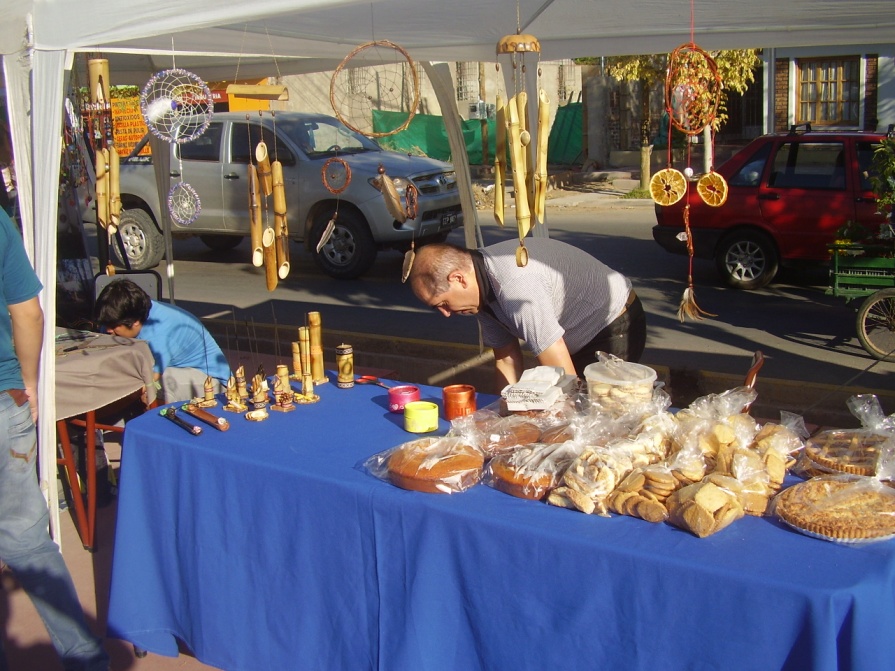 SILVIO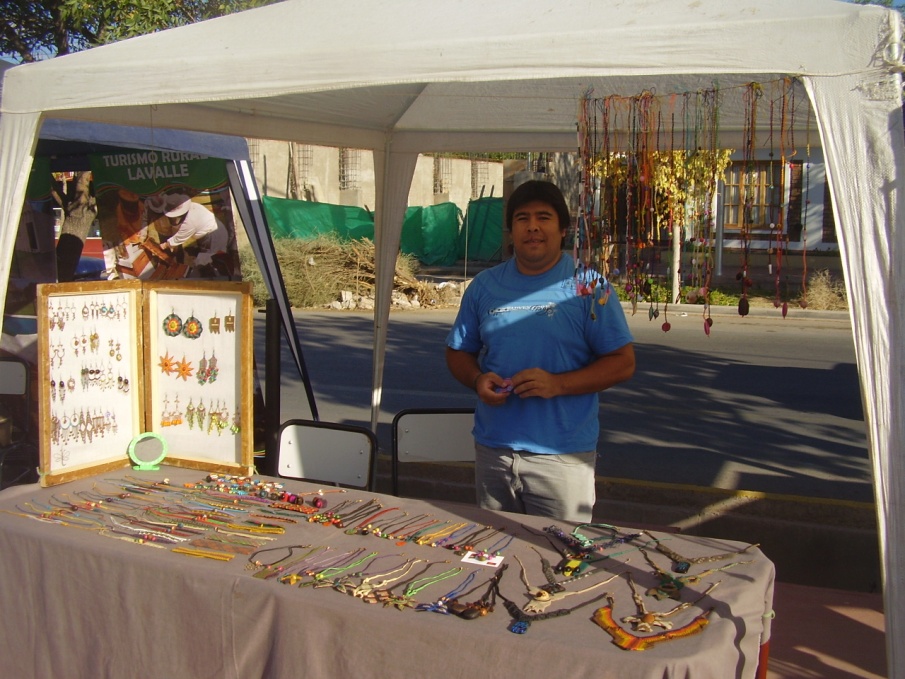 CAMILO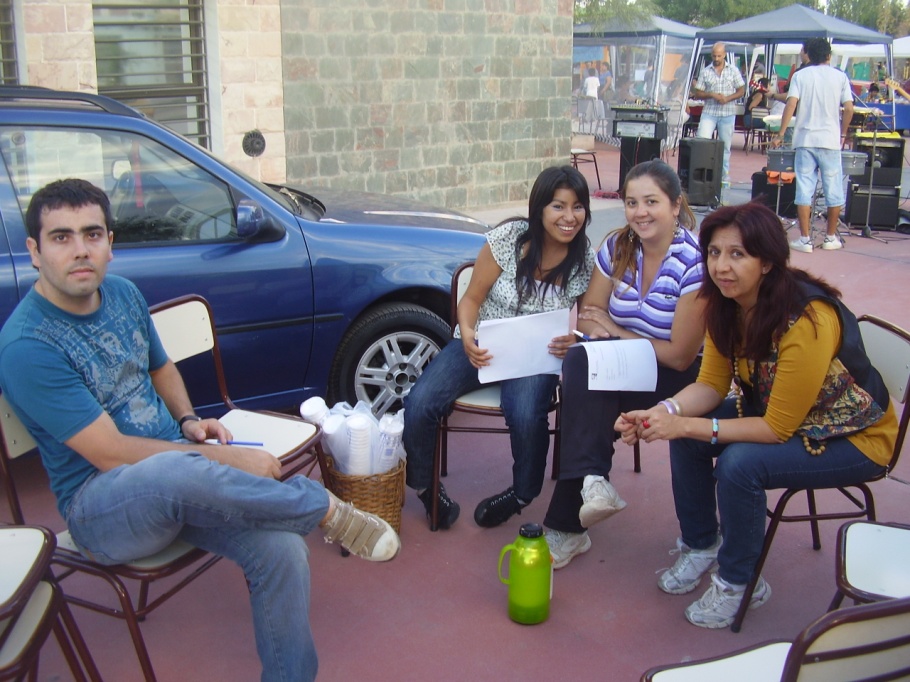 CICLO CINE-DEBATE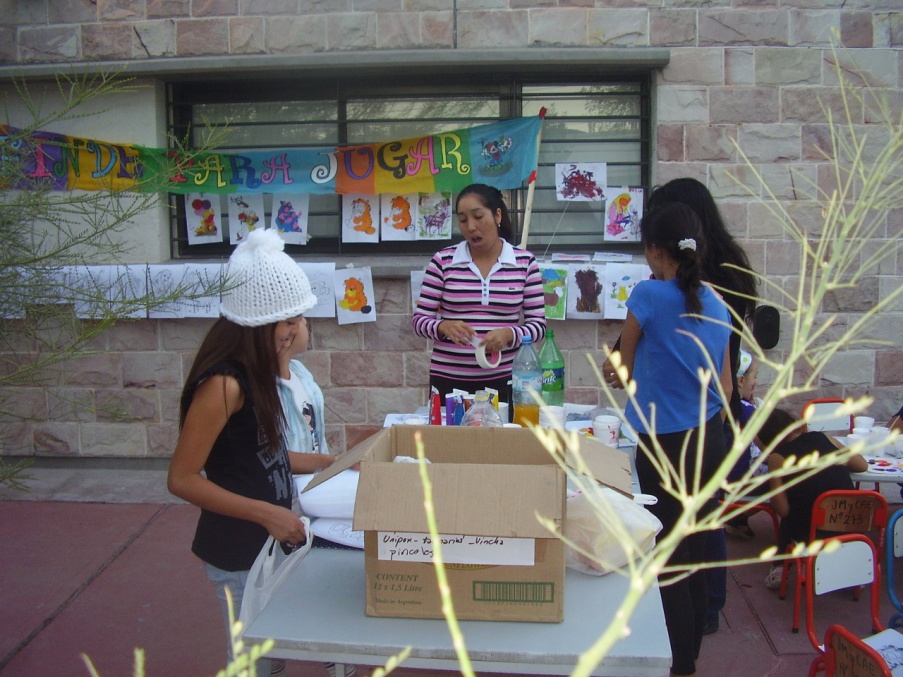 SILVIA